УТВЕРЖДЕНАраспоряжением администрации города Енисейска от 30.03.18 г. № 295-р СХЕМАрасположения земельного участка или земельных участков на кадастровом плане территорииУсловный номер земельного участка  24:47:0010234:178:ЗУ1Условный номер земельного участка  24:47:0010234:178:ЗУ1Условный номер земельного участка  24:47:0010234:178:ЗУ1Условный номер земельного участка  24:47:0010234:178:ЗУ1Площадь земельного участка  1031 м²Площадь земельного участка  1031 м²Площадь земельного участка  1031 м²Площадь земельного участка  1031 м²Обозначение характерных точек границОбозначение характерных точек границКоординаты, мКоординаты, мОбозначение характерных точек границОбозначение характерных точек границXY112311903587.3257266.0622903586.0957271.35н1н1903585.9557272.06н2н2903581.8757271.43н3н3903578.5557290.83н4н4903582.0957291.4033903581.6257293.7544903579.1857307.6855903559.5557300.3066903555.5057298.7977903552.3257297.5988903560.2457261.0611903587.3257266.06Условный номер земельного участка  24:47:0010234:178:ЗУ2Условный номер земельного участка  24:47:0010234:178:ЗУ2Условный номер земельного участка  24:47:0010234:178:ЗУ2Условный номер земельного участка  24:47:0010234:178:ЗУ2Площадь земельного участка  76 м²Площадь земельного участка  76 м²Площадь земельного участка  76 м²Площадь земельного участка  76 м²Обозначение характерных точек границОбозначение характерных точек границКоординаты, мКоординаты, мОбозначение характерных точек границОбозначение характерных точек границXY1123н1н1903585.9557272.06н4н4903582.0957291.40н3н3903578.5557290.83н2н2903581.8757271.43н1н1903585.9557272.06Система координат: СК кадастрового округа, зона 4Система координат: СК кадастрового округа, зона 4Система координат: СК кадастрового округа, зона 4Система координат: СК кадастрового округа, зона 4Квартал: 24:47:0010234Квартал: 24:47:0010234Квартал: 24:47:0010234Квартал: 24:47:0010234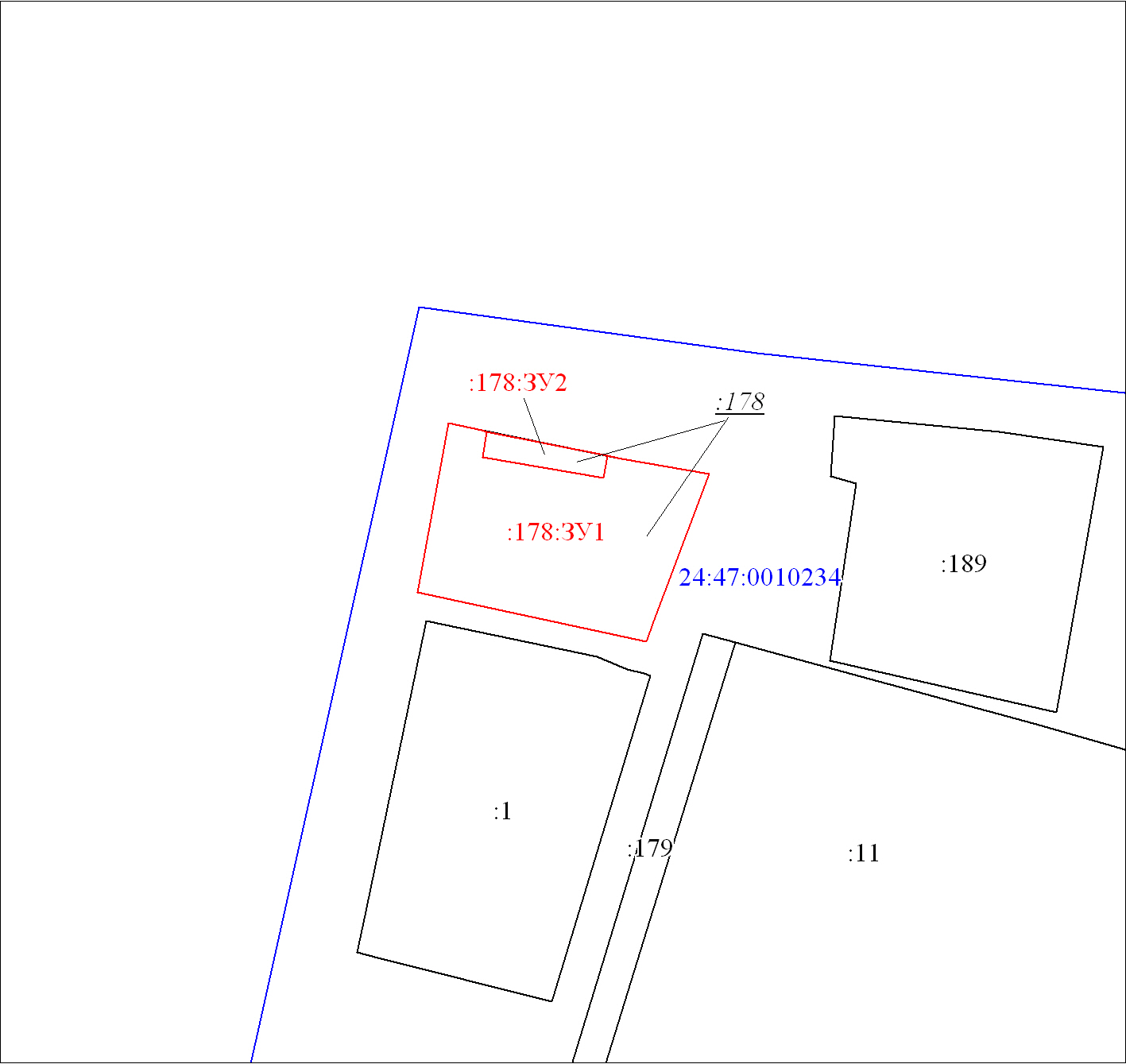 Масштаб 1:1000Масштаб 1:1000Масштаб 1:1000Масштаб 1:1000Условные обозначения:Условные обозначения:Условные обозначения:Условные обозначения:Вновь образованная часть границы, сведения о которой достаточны для определения ее местоположенияВновь образованная часть границы, сведения о которой достаточны для определения ее местоположенияВновь образованная часть границы, сведения о которой достаточны для определения ее местоположенияНадписи вновь образованного земельного участкаНадписи вновь образованного земельного участкаНадписи вновь образованного земельного участкаСуществующая часть границы, имеющиеся в ЕГРН сведения о которой достаточны для определения ее местоположенияСуществующая часть границы, имеющиеся в ЕГРН сведения о которой достаточны для определения ее местоположенияСуществующая часть границы, имеющиеся в ЕГРН сведения о которой достаточны для определения ее местоположенияНадписи кадастрового номера земельного участкаНадписи кадастрового номера земельного участкаНадписи кадастрового номера земельного участкаГраница кадастрового кварталаГраница кадастрового кварталаГраница кадастрового кварталаОбозначение кадастрового кварталаОбозначение кадастрового кварталаОбозначение кадастрового квартала